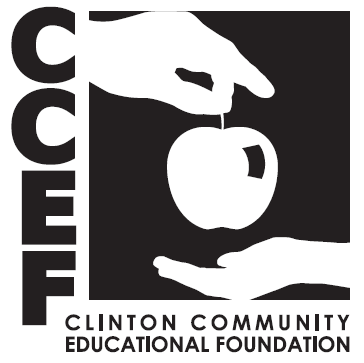 APPLICATION FOR THEAAK MECHANICAL SCHOLARSHIP AWARDAAK Mechanical Scholarship: for students planning to enroll full-time at an accredited vocational or technical institution of post-secondary education.  2 scholarships will be awarded annuallyPast recipients could apply each year to be in the selection processes with new applicantsAward Amount: $1,500.00 (One Time Payment)Application Deadline: Wednesday – April 3, 2024.AAK Mechanical was founded by Steve & Jennifer Coppenbarger in April of 2005. Steve started with 5 employees with operations out of his home garage in Wapella, Illinois. AAK Mechanical expanded in 2006 with opening a full-service fabrication shop located on Jefferson street in Clinton. In 2013, the business relocated to its current location across town on Riddle drive. Today, the business is still owned and operated by Steve & Jennifer and their three children.  Throughout the past 18 years AAK Mechanical has expanded services across multiple industries. AAK Mechanical proudly perform the following services coast to coast: mechanical, instrumentation, process piping, insulation, structural steel, maintenance, 3D turnkey design, equipment installation & repairs, and much more. If you can imagine it, our talented and experienced staff can help you build it!The scholarship provided by AAK Mechanical will be awarded to students who wish to pursue a career by means of a vocational or technical institution. An example of a trade could be welding, pipefitting, cosmetology, HVAC, massage therapy, electrician, plumbing, construction management, and many more.After many years of business in the trade industry, AAK Mechanical can acknowledge first-hand how skilled trade professionals are in high demand. It is AAK Mechanical’s wish to help show students that there are other options to furthering your education other than traditional higher education means.  AAK Mechanical is looking for applicants that are not afraid of a little hard work and who are interested in pursuing a trade that requires hands-on training.  We want to provide assistance to those who are willing to adapt the skills required to exceed in a trade that’s in demand.Indicate if you are applying for a first-time AAK Mechanical Scholarship or for a one-time renewal of your scholarship.I am applying for the ______________________________________ ScholarshipAAK Mechanical ScholarshipA Clinton High School graduate may apply for the AAK Mechanical Scholarship. Scholarship candidates are evaluated by completing an application, and submitting an essay to the scholarship committee.  A complete application includes:General information Document- See attached form.Applicant Essay- See attached form.Personal Resume- Please list your community and church activities, school extra-curricular, interests and hobbies, employment history and any honors/awards you have received while in high schoolHigh School Transcript(s)- Complete, except for last semesterCollege Transcript(s)- for any college courses completed while in high school or for renewalsTwo letters of recommendation- Only one letter may be from a school district employee. Letters cannot be from a CCEF member or relative of the applicant.Be sure to include all of the above or the application will be denied.Completed applications are to be returned in a sealed envelope to the high school guidance office by the application deadline noted on the application packet cover page. The outside of the envelope must be marked with the student’s name and CCEF- AAK Mechanical Scholarship.Those students selected to receive a scholarship will receive further instructions outlining the eligibility requirements for disbursement of the scholarship award.The number of scholarships awarded will be two for first-time applicants and/or two for applicants who are renewing.  Scholarship decisions are made by the scholarship committee which is comprised of district faculty members, CCEF board members, AAK family members, and/or community members.  An interview is not required.  The Clinton Community Educational Foundation has the final decision on all scholarship awards.Questions: Contact the CCEF Scholarship Committee by email at info@ccef15.org.General Information DocumentAPPLICANT INFORMATIONName: ________________________________________________________________________Address: ______________________________________________________________________City: _______________________________ State: _______________ ZIP Code: _____________Phone: ____________________________ Email: _____________________________________PARENT/GUARDIAN INFORMATIONName: ________________________________________________________________________Address: ______________________________________________________________________City: __________________________________ State: ______________ ZIP Code: ___________Phone: ______________________________ Email: ___________________________________Name: ________________________________________________________________________Address: ______________________________________________________________________City: ___________________________________ State: ______________ ZIP Code: __________ACADEMIC INFORMATIONH. S. Grade Point Average: _____________________ SAT/ACT Composite Score: ___________POST HIGH SCHOOL EDUCATIONAL INFORMATIONSchool/Program attendance plans, include school/institute name and program of study:______________________________________________________________________________COLLEGE STANDING (for renewals) – list GPA and continuing program______________________________________________________________________________ APPLICANT CERTIFICATIONI certify that I am currently in my last academic year and graduating from Clinton Community High School. All information provided on this application is true and accurate.Signature: ___________________________________________ Date: ____________________AAK Mechanical ScholarshipApplicant EssayIn an essay of approximately 500 words, describe the life experiences and/or people that have most influenced your career decision.  How do you envision those influences impacting your future?Please double space and use a legible font 12 pt. or larger.  Sign and date below and attach the essay to the back of this form.Signature: ______________________________________________ Date: _________________LETTER OF RECOMMENDATIONIn your attached letter of application please include mention of how long and under what circumstances you have known the applicant.  Please comment on the applicant’s potential.   Name/Title: ____________________________________________________________________Address: ______________________________________________________________________Signature: ______________________________________________ Date: _________________Applications are due Wednesday – April 3, 2024.